Грачёвский муниципальный районМКОУ СОШ 6 с СпицевкаУколов Евгений и Золотарев Александр, 8 класс МКОУ СОШ 6 с Спицевка за игрой в теннис: «Развивает внимание и быстроту реакции, очень интересно»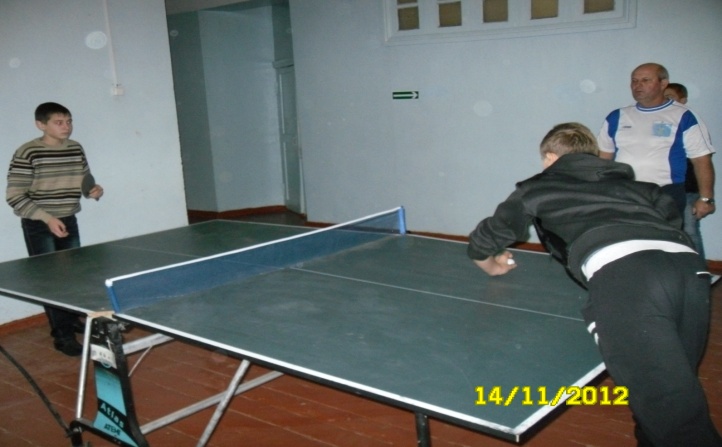 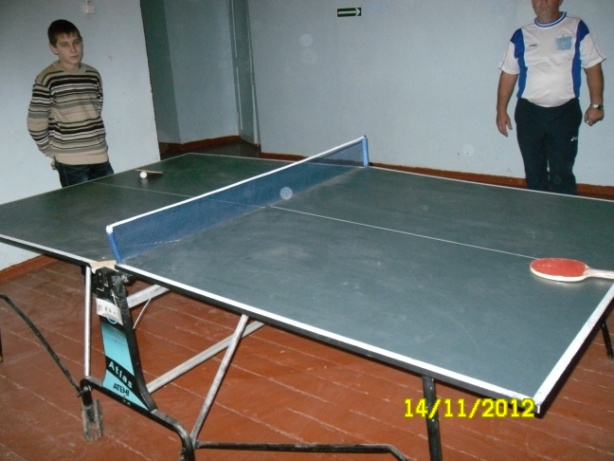 Грачёвский муниципальный районМКОУ СОШ 6 с Спицевка- На новом оборудовании стало интереснее заниматься спортом, Джавадян Арсен МКОУ СОШ 6 с Спицевка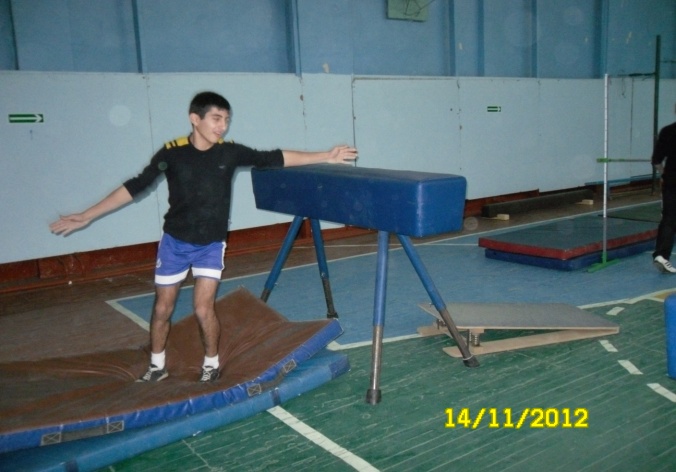 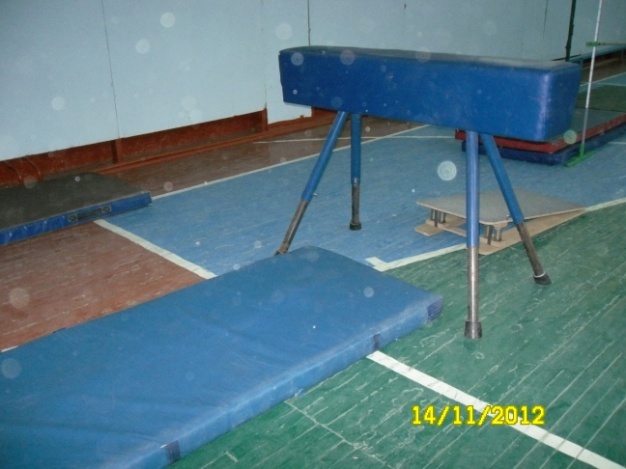 Грачёвский муниципальный районМКОУ СОШ 6 с СпицевкаВ прыжках в высоту , можно состязаться, кто выше прыгнет, развивает координацию движений.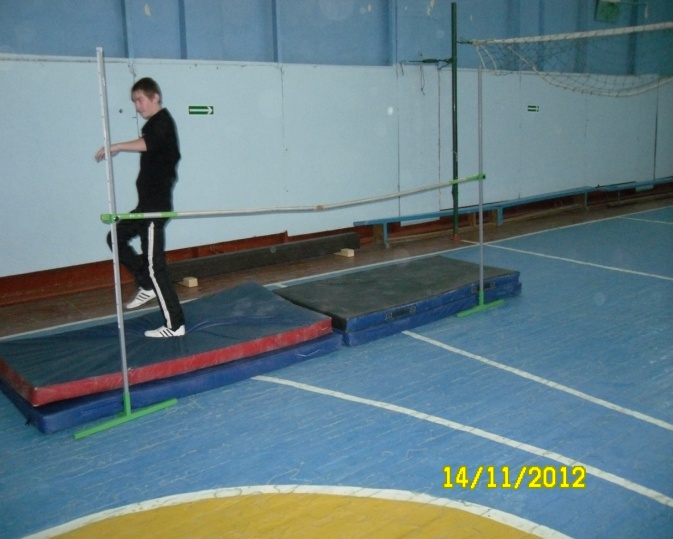 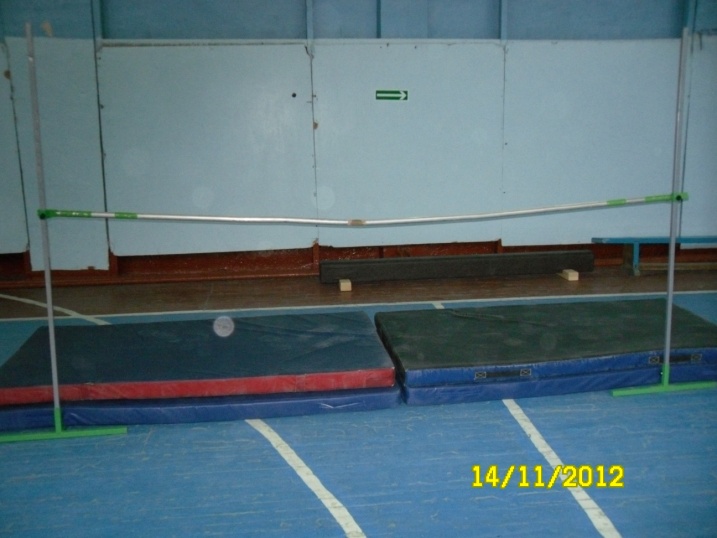                Грачёвский муниципальный районМКОУ СОШ 6 с СпицевкаУчащийся 8 класса Агавов Саид: «Занятия на канате развивают силу рук». 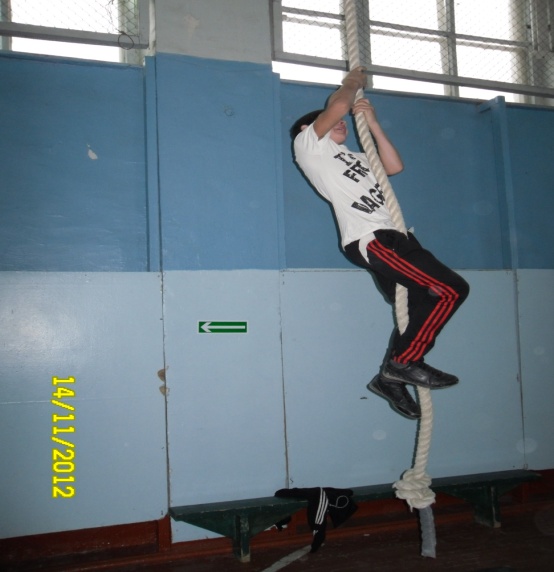 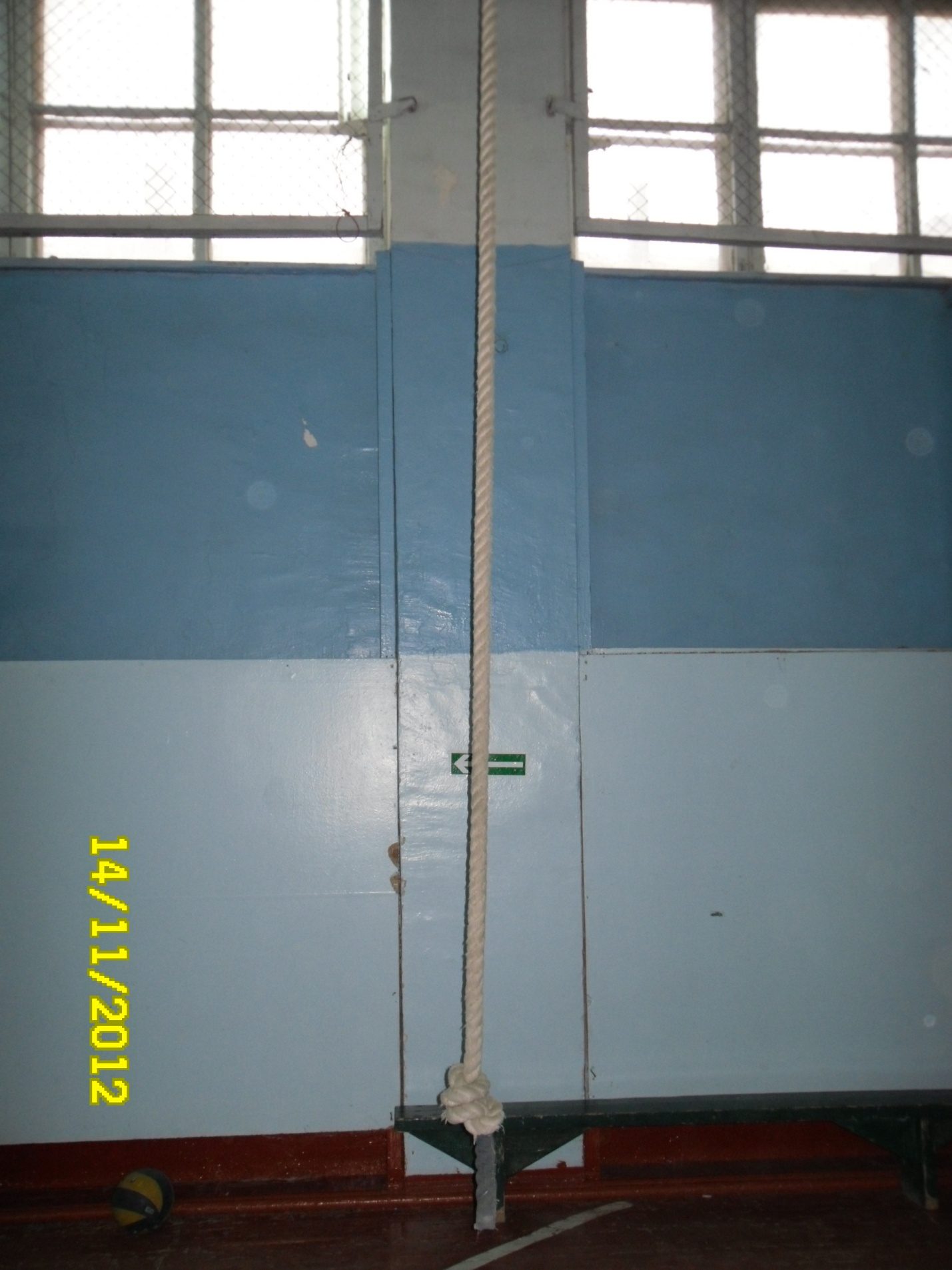 Грачёвский муниципальный районМКОУ СОШ 6 с СпицевкаНа уроках физкультуры учащиеся тренируются в прыжках через козла. 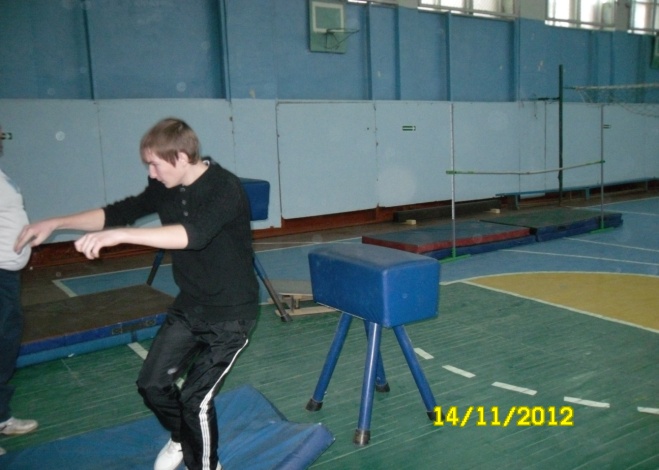 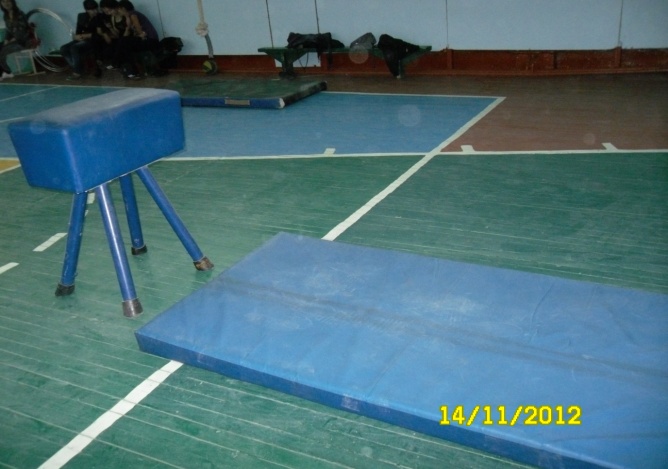 Грачёвский муниципальный районМКОУ СОШ 6 с СпицевкаЗанятие на брусе учащейся 10 класса Баяндурян Мари.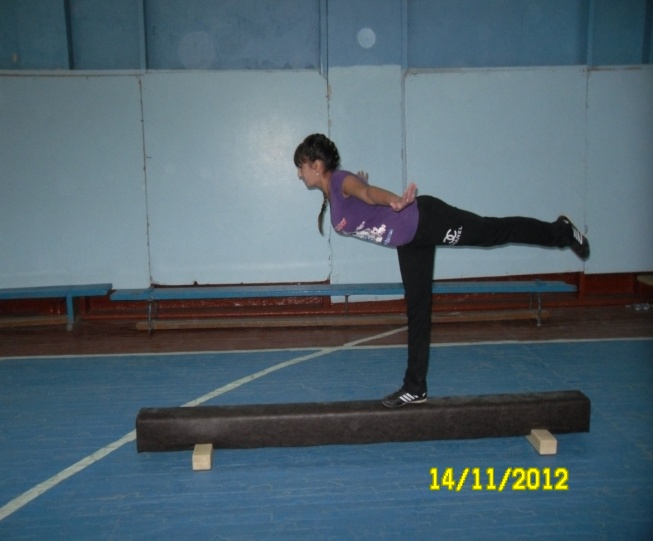 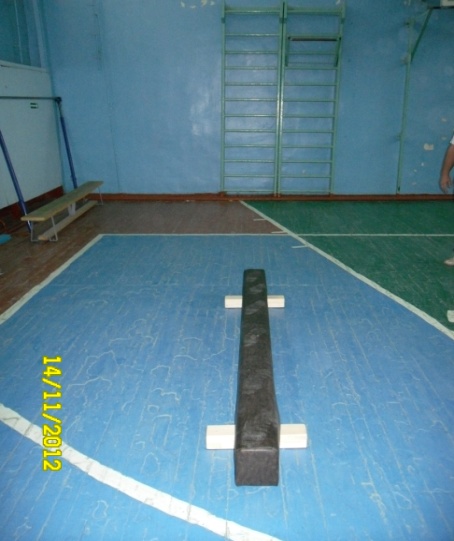 Грачёвский муниципальный районМКОУ СОШ 6 с СпицевкаЗанятия гимнастикой стали наиболее увлекательными. У учащихся появился интерес к этому виду спорта 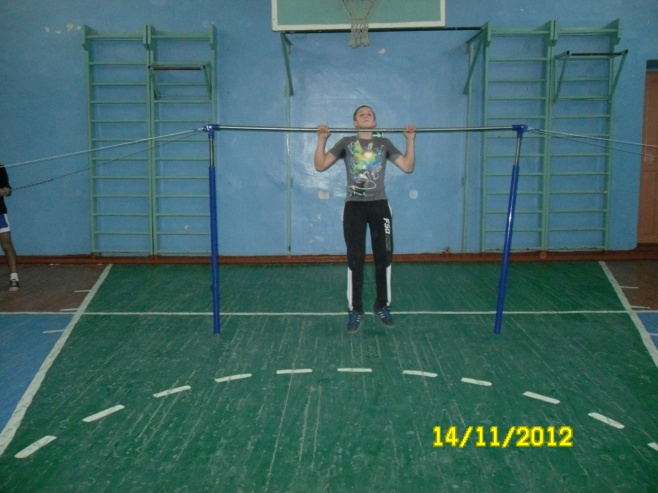 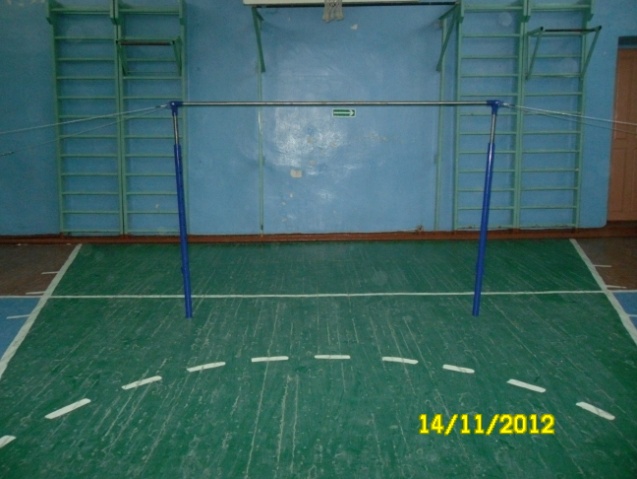 